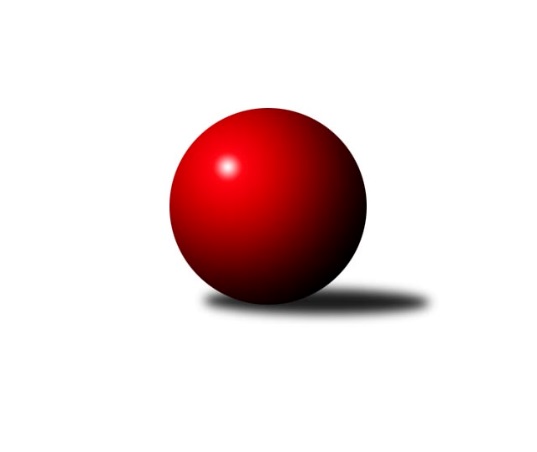 Č.22Ročník 2017/2018	11.5.2024 Okresní přebor - skupina A 2017/2018Statistika 22. kolaTabulka družstev:		družstvo	záp	výh	rem	proh	skore	sety	průměr	body	plné	dorážka	chyby	1.	TJ MUS Most	22	17	0	5	93.0 : 39.0 	(115.0 : 61.0)	1634	34	1140	494	34.5	2.	TJ Sokol Údlice B	21	15	1	5	87.0 : 39.0 	(99.5 : 69.5)	1611	31	1131	480	30.2	3.	Sokol Spořice C	22	15	1	6	80.5 : 51.5 	(92.5 : 79.5)	1588	31	1115	473	41.9	4.	TJ KK Louny B	21	14	2	5	78.0 : 48.0 	(93.5 : 74.5)	1607	30	1130	476	37.6	5.	TJ Lokomotiva Žatec B	22	12	4	6	79.5 : 52.5 	(106.5 : 69.5)	1625	28	1143	481	33.5	6.	Sokol Spořice B	21	12	1	8	67.0 : 59.0 	(97.0 : 72.0)	1611	25	1130	481	34.2	7.	TJ Elektrárny Kadaň C	22	12	0	10	69.0 : 63.0 	(90.0 : 86.0)	1604	24	1115	489	33.9	8.	SKK Podbořany B	22	11	0	11	69.0 : 63.0 	(94.5 : 81.5)	1620	22	1134	486	34.6	9.	TJ VTŽ Chomutov C	22	9	1	12	54.0 : 78.0 	(79.5 : 96.5)	1554	19	1116	437	40.1	10.	TJ Lokomotiva Žatec C	22	8	0	14	55.5 : 76.5 	(67.5 : 108.5)	1540	16	1096	444	45.5	11.	TJ Sokol Údlice C	22	7	1	14	55.0 : 77.0 	(80.5 : 95.5)	1553	15	1097	457	38.3	12.	SKK Podbořany C	22	7	0	15	49.0 : 83.0 	(67.5 : 104.5)	1543	14	1092	451	38.7	13.	Sokol Spořice D	22	6	1	15	49.5 : 82.5 	(71.0 : 105.0)	1549	13	1113	436	46.3	14.	SKK Bílina C	21	1	0	20	26.0 : 100.0 	(58.5 : 109.5)	1465	2	1054	412	49.8Tabulka doma:		družstvo	záp	výh	rem	proh	skore	sety	průměr	body	maximum	minimum	1.	TJ Sokol Údlice B	11	11	0	0	57.0 : 9.0 	(60.0 : 28.0)	1669	22	1748	1620	2.	TJ KK Louny B	12	10	1	1	54.0 : 18.0 	(62.0 : 34.0)	1702	21	1753	1556	3.	TJ MUS Most	11	9	0	2	48.0 : 18.0 	(60.5 : 27.5)	1621	18	1698	1529	4.	TJ Elektrárny Kadaň C	11	9	0	2	46.0 : 20.0 	(57.0 : 31.0)	1679	18	1787	1571	5.	Sokol Spořice C	11	8	1	2	42.0 : 24.0 	(47.0 : 41.0)	1475	17	1545	1410	6.	TJ VTŽ Chomutov C	11	8	1	2	40.5 : 25.5 	(51.5 : 36.5)	1638	17	1750	1555	7.	SKK Podbořany B	11	8	0	3	44.0 : 22.0 	(56.0 : 32.0)	1679	16	1735	1597	8.	Sokol Spořice B	10	7	0	3	38.0 : 22.0 	(53.5 : 27.5)	1510	14	1607	1263	9.	TJ Lokomotiva Žatec B	10	5	3	2	37.5 : 22.5 	(47.0 : 33.0)	1617	13	1676	1565	10.	TJ Sokol Údlice C	10	5	0	5	32.0 : 28.0 	(43.5 : 36.5)	1597	10	1694	1526	11.	TJ Lokomotiva Žatec C	11	5	0	6	33.0 : 33.0 	(38.0 : 50.0)	1506	10	1583	1436	12.	Sokol Spořice D	11	5	0	6	30.5 : 35.5 	(38.5 : 49.5)	1458	10	1513	1403	13.	SKK Podbořany C	11	4	0	7	28.0 : 38.0 	(36.5 : 47.5)	1624	8	1669	1572	14.	SKK Bílina C	11	1	0	10	18.0 : 48.0 	(36.5 : 51.5)	1515	2	1565	1419Tabulka venku:		družstvo	záp	výh	rem	proh	skore	sety	průměr	body	maximum	minimum	1.	TJ MUS Most	11	8	0	3	45.0 : 21.0 	(54.5 : 33.5)	1627	16	1794	1435	2.	TJ Lokomotiva Žatec B	12	7	1	4	42.0 : 30.0 	(59.5 : 36.5)	1620	15	1737	1480	3.	Sokol Spořice C	11	7	0	4	38.5 : 27.5 	(45.5 : 38.5)	1597	14	1684	1506	4.	Sokol Spořice B	11	5	1	5	29.0 : 37.0 	(43.5 : 44.5)	1612	11	1706	1492	5.	TJ KK Louny B	9	4	1	4	24.0 : 30.0 	(31.5 : 40.5)	1595	9	1676	1424	6.	TJ Sokol Údlice B	10	4	1	5	30.0 : 30.0 	(39.5 : 41.5)	1604	9	1653	1424	7.	SKK Podbořany B	11	3	0	8	25.0 : 41.0 	(38.5 : 49.5)	1612	6	1767	1402	8.	TJ Elektrárny Kadaň C	11	3	0	8	23.0 : 43.0 	(33.0 : 55.0)	1593	6	1681	1446	9.	TJ Lokomotiva Žatec C	11	3	0	8	22.5 : 43.5 	(29.5 : 58.5)	1545	6	1623	1385	10.	SKK Podbořany C	11	3	0	8	21.0 : 45.0 	(31.0 : 57.0)	1531	6	1652	1353	11.	TJ Sokol Údlice C	12	2	1	9	23.0 : 49.0 	(37.0 : 59.0)	1551	5	1643	1410	12.	Sokol Spořice D	11	1	1	9	19.0 : 47.0 	(32.5 : 55.5)	1551	3	1617	1413	13.	TJ VTŽ Chomutov C	11	1	0	10	13.5 : 52.5 	(28.0 : 60.0)	1542	2	1632	1359	14.	SKK Bílina C	10	0	0	10	8.0 : 52.0 	(22.0 : 58.0)	1465	0	1544	1379Tabulka podzimní části:		družstvo	záp	výh	rem	proh	skore	sety	průměr	body	doma	venku	1.	TJ Sokol Údlice B	14	12	1	1	64.0 : 20.0 	(69.5 : 43.5)	1627	25 	8 	0 	0 	4 	1 	1	2.	Sokol Spořice C	14	11	1	2	57.5 : 26.5 	(64.0 : 44.0)	1579	23 	5 	1 	0 	6 	0 	2	3.	TJ Lokomotiva Žatec B	14	8	4	2	54.0 : 30.0 	(69.5 : 42.5)	1629	20 	3 	3 	0 	5 	1 	2	4.	TJ MUS Most	14	9	0	5	54.0 : 30.0 	(72.0 : 40.0)	1610	18 	4 	0 	2 	5 	0 	3	5.	TJ Elektrárny Kadaň C	14	9	0	5	48.0 : 36.0 	(61.0 : 51.0)	1603	18 	6 	0 	2 	3 	0 	3	6.	TJ KK Louny B	14	7	2	5	47.0 : 37.0 	(56.5 : 55.5)	1599	16 	6 	1 	1 	1 	1 	4	7.	Sokol Spořice B	14	6	1	7	40.0 : 44.0 	(59.0 : 54.0)	1621	13 	5 	0 	3 	1 	1 	4	8.	SKK Podbořany B	14	6	0	8	40.0 : 44.0 	(57.5 : 54.5)	1587	12 	4 	0 	2 	2 	0 	6	9.	TJ VTŽ Chomutov C	14	5	1	8	31.5 : 52.5 	(48.5 : 63.5)	1539	11 	5 	1 	1 	0 	0 	7	10.	TJ Lokomotiva Žatec C	14	5	0	9	34.5 : 49.5 	(40.0 : 72.0)	1523	10 	3 	0 	4 	2 	0 	5	11.	SKK Podbořany C	14	5	0	9	33.0 : 51.0 	(45.0 : 63.0)	1543	10 	2 	0 	4 	3 	0 	5	12.	TJ Sokol Údlice C	14	4	1	9	34.0 : 50.0 	(55.5 : 56.5)	1566	9 	2 	0 	4 	2 	1 	5	13.	Sokol Spořice D	14	4	1	9	32.5 : 51.5 	(45.5 : 66.5)	1533	9 	4 	0 	4 	0 	1 	5	14.	SKK Bílina C	14	1	0	13	18.0 : 66.0 	(37.5 : 74.5)	1471	2 	1 	0 	7 	0 	0 	6Tabulka jarní části:		družstvo	záp	výh	rem	proh	skore	sety	průměr	body	doma	venku	1.	TJ MUS Most	8	8	0	0	39.0 : 9.0 	(43.0 : 21.0)	1652	16 	5 	0 	0 	3 	0 	0 	2.	TJ KK Louny B	7	7	0	0	31.0 : 11.0 	(37.0 : 19.0)	1642	14 	4 	0 	0 	3 	0 	0 	3.	Sokol Spořice B	7	6	0	1	27.0 : 15.0 	(38.0 : 18.0)	1571	12 	2 	0 	0 	4 	0 	1 	4.	SKK Podbořany B	8	5	0	3	29.0 : 19.0 	(37.0 : 27.0)	1678	10 	4 	0 	1 	1 	0 	2 	5.	TJ Lokomotiva Žatec B	8	4	0	4	25.5 : 22.5 	(37.0 : 27.0)	1581	8 	2 	0 	2 	2 	0 	2 	6.	Sokol Spořice C	8	4	0	4	23.0 : 25.0 	(28.5 : 35.5)	1572	8 	3 	0 	2 	1 	0 	2 	7.	TJ VTŽ Chomutov C	8	4	0	4	22.5 : 25.5 	(31.0 : 33.0)	1606	8 	3 	0 	1 	1 	0 	3 	8.	TJ Sokol Údlice B	7	3	0	4	23.0 : 19.0 	(30.0 : 26.0)	1569	6 	3 	0 	0 	0 	0 	4 	9.	TJ Elektrárny Kadaň C	8	3	0	5	21.0 : 27.0 	(29.0 : 35.0)	1576	6 	3 	0 	0 	0 	0 	5 	10.	TJ Lokomotiva Žatec C	8	3	0	5	21.0 : 27.0 	(27.5 : 36.5)	1526	6 	2 	0 	2 	1 	0 	3 	11.	TJ Sokol Údlice C	8	3	0	5	21.0 : 27.0 	(25.0 : 39.0)	1537	6 	3 	0 	1 	0 	0 	4 	12.	Sokol Spořice D	8	2	0	6	17.0 : 31.0 	(25.5 : 38.5)	1553	4 	1 	0 	2 	1 	0 	4 	13.	SKK Podbořany C	8	2	0	6	16.0 : 32.0 	(22.5 : 41.5)	1543	4 	2 	0 	3 	0 	0 	3 	14.	SKK Bílina C	7	0	0	7	8.0 : 34.0 	(21.0 : 35.0)	1461	0 	0 	0 	3 	0 	0 	4 Zisk bodů pro družstvo:		jméno hráče	družstvo	body	zápasy	v %	dílčí body	sety	v %	1.	Josef Drahoš 	TJ MUS Most 	17	/	20	(85%)	35.5	/	40	(89%)	2.	Jitka Jindrová 	Sokol Spořice B 	17	/	20	(85%)	34	/	40	(85%)	3.	Václav, ml. Valenta ml.	TJ KK Louny B 	16	/	19	(84%)	28.5	/	38	(75%)	4.	Petr Andres 	Sokol Spořice D 	15.5	/	21	(74%)	31.5	/	42	(75%)	5.	Roman Moucha 	TJ MUS Most 	15	/	18	(83%)	26	/	36	(72%)	6.	Radek Šelmek 	Sokol Spořice C 	15	/	19	(79%)	31	/	38	(82%)	7.	Rudolf Podhola 	SKK Bílina C 	15	/	19	(79%)	28	/	38	(74%)	8.	Milan Černý 	Sokol Spořice D 	14	/	19	(74%)	22.5	/	38	(59%)	9.	Viktor Žďárský 	TJ VTŽ Chomutov C 	13.5	/	22	(61%)	26	/	44	(59%)	10.	David Alföldi 	SKK Podbořany C 	13	/	20	(65%)	22.5	/	40	(56%)	11.	Jan Čermák 	TJ Lokomotiva Žatec C 	12.5	/	20	(63%)	20	/	40	(50%)	12.	Blažej Kašný 	TJ Sokol Údlice C 	12	/	15	(80%)	21.5	/	30	(72%)	13.	Václav Šváb 	SKK Podbořany B 	12	/	18	(67%)	23.5	/	36	(65%)	14.	Michal Dvořák 	TJ Lokomotiva Žatec B 	11	/	15	(73%)	22	/	30	(73%)	15.	Pavel, st. Nocar st.	TJ Elektrárny Kadaň C 	11	/	18	(61%)	19.5	/	36	(54%)	16.	Jaroslav Seifert 	TJ Elektrárny Kadaň C 	11	/	22	(50%)	22	/	44	(50%)	17.	Jaroslav Verner 	TJ Sokol Údlice B 	10	/	13	(77%)	18	/	26	(69%)	18.	Jaroslav Hodinář 	TJ Sokol Údlice B 	10	/	13	(77%)	17	/	26	(65%)	19.	Jindřich Šebelík 	TJ Sokol Údlice B 	10	/	13	(77%)	16	/	26	(62%)	20.	Marek Půta 	SKK Podbořany B 	10	/	14	(71%)	17	/	28	(61%)	21.	Tomáš Raisr 	Sokol Spořice C 	10	/	15	(67%)	14.5	/	30	(48%)	22.	Zdeněk Verner 	TJ Lokomotiva Žatec B 	10	/	17	(59%)	23	/	34	(68%)	23.	Miriam Nocarová 	TJ Elektrárny Kadaň C 	10	/	19	(53%)	18	/	38	(47%)	24.	Dančo Bosilkov 	TJ VTŽ Chomutov C 	10	/	21	(48%)	20.5	/	42	(49%)	25.	Martina Kuželová 	Sokol Spořice B 	9	/	12	(75%)	18	/	24	(75%)	26.	Bára Zemanová 	SKK Podbořany B 	9	/	16	(56%)	19	/	32	(59%)	27.	Michal Šlajchrt 	TJ Sokol Údlice B 	9	/	16	(56%)	17	/	32	(53%)	28.	Michaela Šuterová 	TJ Lokomotiva Žatec B 	8.5	/	20	(43%)	19	/	40	(48%)	29.	Jiřina Kařízková 	Sokol Spořice C 	8.5	/	21	(40%)	18.5	/	42	(44%)	30.	Rudolf Šamaj 	TJ MUS Most 	8	/	10	(80%)	16	/	20	(80%)	31.	Jaroslava Paganiková 	TJ Sokol Údlice C 	8	/	11	(73%)	14	/	22	(64%)	32.	Miroslav Sodomka 	TJ KK Louny B 	8	/	13	(62%)	15	/	26	(58%)	33.	Miroslav Šlosar 	TJ MUS Most 	7	/	11	(64%)	15	/	22	(68%)	34.	Martin Král 	TJ KK Louny B 	7	/	11	(64%)	13.5	/	22	(61%)	35.	Eduard Houdek 	TJ Sokol Údlice B 	7	/	11	(64%)	13	/	22	(59%)	36.	Julius Hidvegi 	TJ MUS Most 	7	/	11	(64%)	12.5	/	22	(57%)	37.	Karel Nudčenko 	TJ Sokol Údlice C 	7	/	13	(54%)	13	/	26	(50%)	38.	Lubomír Ptáček 	TJ Lokomotiva Žatec B 	7	/	14	(50%)	15.5	/	28	(55%)	39.	Marek Sýkora 	Sokol Spořice B 	7	/	14	(50%)	13.5	/	28	(48%)	40.	Jana Černá 	Sokol Spořice C 	7	/	14	(50%)	13	/	28	(46%)	41.	Eva Chotová 	TJ Lokomotiva Žatec C 	7	/	15	(47%)	12	/	30	(40%)	42.	Milan Daniš 	TJ Sokol Údlice C 	7	/	17	(41%)	14	/	34	(41%)	43.	Pavel Vacinek 	TJ Lokomotiva Žatec C 	7	/	17	(41%)	11.5	/	34	(34%)	44.	Miroslav Vízek 	TJ Lokomotiva Žatec C 	7	/	19	(37%)	12	/	38	(32%)	45.	Šárka Uhlíková 	TJ Lokomotiva Žatec B 	6	/	9	(67%)	12	/	18	(67%)	46.	Jiří Kartus 	SKK Podbořany B 	6	/	10	(60%)	12	/	20	(60%)	47.	Vlastimil Heryšer 	SKK Podbořany C 	6	/	10	(60%)	10	/	20	(50%)	48.	Zdeněk, ml. Ptáček ml.	TJ Lokomotiva Žatec B 	6	/	13	(46%)	15	/	26	(58%)	49.	Milada Pšeničková 	Sokol Spořice C 	6	/	15	(40%)	11.5	/	30	(38%)	50.	Jan Zach 	TJ Elektrárny Kadaň C 	6	/	16	(38%)	16	/	32	(50%)	51.	Miroslav Lazarčik 	Sokol Spořice B 	6	/	18	(33%)	17.5	/	36	(49%)	52.	Milan Šmejkal 	TJ VTŽ Chomutov C 	6	/	19	(32%)	19.5	/	38	(51%)	53.	Antonín Šulc 	TJ Sokol Údlice B 	5	/	6	(83%)	9	/	12	(75%)	54.	Aleš Kopčík 	TJ KK Louny B 	5	/	9	(56%)	12	/	18	(67%)	55.	Václav Šulc 	TJ Sokol Údlice B 	4	/	7	(57%)	7	/	14	(50%)	56.	Ladislav Smreček 	TJ KK Louny B 	4	/	8	(50%)	8	/	16	(50%)	57.	Daniel Nudčenko 	TJ Sokol Údlice C 	4	/	10	(40%)	9	/	20	(45%)	58.	Rudolf Hofmann 	TJ Lokomotiva Žatec C 	4	/	11	(36%)	9	/	22	(41%)	59.	Václav Krist 	TJ MUS Most 	4	/	11	(36%)	7	/	22	(32%)	60.	Zdeněk Ausbuher 	SKK Podbořany B 	4	/	13	(31%)	10.5	/	26	(40%)	61.	Milan Kozler 	SKK Podbořany C 	4	/	13	(31%)	8.5	/	26	(33%)	62.	Tadeáš Zeman 	SKK Podbořany B 	4	/	14	(29%)	9	/	28	(32%)	63.	Matěj Mára 	SKK Podbořany C 	4	/	17	(24%)	8	/	34	(24%)	64.	Jana Černíková 	SKK Bílina C 	4	/	18	(22%)	10	/	36	(28%)	65.	Petr Vokálek 	Sokol Spořice B 	4	/	19	(21%)	13.5	/	38	(36%)	66.	Boleslava Slunéčková 	Sokol Spořice D 	4	/	20	(20%)	6.5	/	40	(16%)	67.	Pavel Vaníček 	TJ VTŽ Chomutov C 	3.5	/	16	(22%)	9.5	/	32	(30%)	68.	Jaroslav Krása 	TJ Elektrárny Kadaň C 	3	/	3	(100%)	5	/	6	(83%)	69.	Pavel, ml. Nocar ml.	TJ Elektrárny Kadaň C 	3	/	6	(50%)	6	/	12	(50%)	70.	Stanislav Třešňák 	SKK Podbořany C 	3	/	7	(43%)	7.5	/	14	(54%)	71.	Jan Zajíc 	SKK Podbořany C 	3	/	9	(33%)	7	/	18	(39%)	72.	Michal Janči 	TJ Sokol Údlice C 	3	/	9	(33%)	7	/	18	(39%)	73.	Kamil Srkal 	SKK Podbořany B 	2	/	3	(67%)	3.5	/	6	(58%)	74.	Martin Lázna 	TJ KK Louny B 	2	/	3	(67%)	3	/	6	(50%)	75.	Pavla Vacinková 	TJ Lokomotiva Žatec C 	2	/	6	(33%)	3	/	12	(25%)	76.	Daniela Hlaváčová 	TJ KK Louny B 	2	/	8	(25%)	5.5	/	16	(34%)	77.	Michaela Černá 	Sokol Spořice D 	2	/	8	(25%)	3	/	16	(19%)	78.	Jitka Váňová 	TJ VTŽ Chomutov C 	2	/	10	(20%)	4	/	20	(20%)	79.	Miloš Kubizňák 	TJ KK Louny B 	2	/	11	(18%)	6.5	/	22	(30%)	80.	Veronika Šílová 	SKK Bílina C 	2	/	13	(15%)	7.5	/	26	(29%)	81.	Václav Sikyta 	SKK Bílina C 	2	/	14	(14%)	8	/	28	(29%)	82.	Gustav Marenčák 	Sokol Spořice D 	2	/	16	(13%)	6.5	/	32	(20%)	83.	David Bidmon 	TJ Elektrárny Kadaň C 	1	/	1	(100%)	2	/	2	(100%)	84.	Jaroslav Kotápiš 	TJ Sokol Údlice B 	1	/	1	(100%)	1	/	2	(50%)	85.	Josef Korbelík 	TJ Sokol Údlice B 	1	/	1	(100%)	1	/	2	(50%)	86.	Petr Heryšer 	SKK Podbořany C 	1	/	3	(33%)	3	/	6	(50%)	87.	Ladislav Mandinec 	SKK Podbořany C 	1	/	5	(20%)	1	/	10	(10%)	88.	Ladislav Veselý 	TJ MUS Most 	1	/	7	(14%)	3	/	14	(21%)	89.	Karel Hulha 	SKK Bílina C 	1	/	15	(7%)	4	/	30	(13%)	90.	Uršula Fazekašová 	TJ Sokol Údlice B 	0	/	1	(0%)	0	/	2	(0%)	91.	Stanislav Machát 	TJ Sokol Údlice C 	0	/	1	(0%)	0	/	2	(0%)	92.	Jana Blašková 	Sokol Spořice B 	0	/	1	(0%)	0	/	2	(0%)	93.	Václav Talián 	SKK Bílina C 	0	/	1	(0%)	0	/	2	(0%)	94.	Jiří Šlajchrt 	TJ Sokol Údlice B 	0	/	2	(0%)	0	/	4	(0%)	95.	Josef Kraus 	SKK Bílina C 	0	/	2	(0%)	0	/	4	(0%)	96.	Lada Strnadová 	TJ Elektrárny Kadaň C 	0	/	3	(0%)	1.5	/	6	(25%)	97.	Tomáš Pičkár 	TJ Sokol Údlice C 	0	/	4	(0%)	1	/	8	(13%)	98.	Andrea Fialová 	Sokol Spořice D 	0	/	4	(0%)	1	/	8	(13%)	99.	Jiří Suchánek 	TJ Sokol Údlice C 	0	/	8	(0%)	1	/	16	(6%)Průměry na kuželnách:		kuželna	průměr	plné	dorážka	chyby	výkon na hráče	1.	Podbořany, 3-4	1689	1163	526	29.5	(422.4)	2.	Louny, 1-2	1657	1165	492	38.3	(414.3)	3.	Kadaň, 1-2	1646	1156	490	33.9	(411.7)	4.	TJ VTŽ Chomutov, 1-2	1620	1133	487	36.8	(405.1)	5.	Údlice, 1-2	1596	1120	476	36.6	(399.2)	6.	Podbořany, 1-4	1570	1101	469	40.5	(392.5)	7.	Bílina, 1-2	1561	1101	459	39.4	(390.4)	8.	Žatec, 1-2	1553	1098	454	39.5	(388.3)	9.	Sokol Spořice, 1-2	1475	1060	415	45.9	(368.9)Nejlepší výkony na kuželnách:Podbořany, 3-4SKK Podbořany B	1767	19. kolo	Jaroslav Verner 	TJ Sokol Údlice B	465	1. koloTJ Lokomotiva Žatec B	1693	22. kolo	Bára Zemanová 	SKK Podbořany B	451	19. koloTJ Elektrárny Kadaň C	1670	12. kolo	David Alföldi 	SKK Podbořany C	450	12. koloSKK Podbořany C	1669	17. kolo	Tadeáš Zeman 	SKK Podbořany B	449	19. koloTJ Sokol Údlice B	1653	1. kolo	David Alföldi 	SKK Podbořany C	447	13. koloSKK Podbořany C	1647	12. kolo	Václav Šváb 	SKK Podbořany B	447	19. koloSKK Podbořany C	1646	13. kolo	David Alföldi 	SKK Podbořany C	445	19. koloSKK Podbořany C	1641	20. kolo	Jan Čermák 	TJ Lokomotiva Žatec C	443	20. koloSKK Podbořany C	1637	9. kolo	Roman Moucha 	TJ MUS Most	438	3. koloTJ MUS Most	1635	3. kolo	Milan Černý 	Sokol Spořice D	438	13. koloLouny, 1-2TJ KK Louny B	1753	10. kolo	Václav, ml. Valenta ml.	TJ KK Louny B	511	9. koloTJ KK Louny B	1748	5. kolo	Václav, ml. Valenta ml.	TJ KK Louny B	480	5. koloTJ KK Louny B	1747	18. kolo	Václav, ml. Valenta ml.	TJ KK Louny B	479	16. koloTJ KK Louny B	1735	9. kolo	Václav, ml. Valenta ml.	TJ KK Louny B	478	20. koloTJ KK Louny B	1734	11. kolo	Jaroslav Verner 	TJ Sokol Údlice B	472	10. koloTJ KK Louny B	1720	20. kolo	Roman Moucha 	TJ MUS Most	472	4. koloTJ KK Louny B	1707	7. kolo	Václav, ml. Valenta ml.	TJ KK Louny B	467	7. koloSokol Spořice B	1706	7. kolo	Aleš Kopčík 	TJ KK Louny B	466	18. koloTJ KK Louny B	1702	16. kolo	Václav, ml. Valenta ml.	TJ KK Louny B	463	18. koloTJ Elektrárny Kadaň C	1681	20. kolo	Aleš Kopčík 	TJ KK Louny B	461	10. koloKadaň, 1-2TJ Elektrárny Kadaň C	1787	10. kolo	Jaroslav Seifert 	TJ Elektrárny Kadaň C	481	10. koloTJ Elektrárny Kadaň C	1757	6. kolo	Pavel, st. Nocar st.	TJ Elektrárny Kadaň C	464	6. koloTJ Elektrárny Kadaň C	1718	8. kolo	Jan Zach 	TJ Elektrárny Kadaň C	461	14. koloTJ Elektrárny Kadaň C	1698	14. kolo	Radek Šelmek 	Sokol Spořice C	450	4. koloTJ Lokomotiva Žatec B	1687	14. kolo	Michal Dvořák 	TJ Lokomotiva Žatec B	450	14. koloTJ Elektrárny Kadaň C	1686	19. kolo	Václav, ml. Valenta ml.	TJ KK Louny B	447	6. koloSokol Spořice C	1684	4. kolo	Eduard Houdek 	TJ Sokol Údlice B	447	21. koloTJ Elektrárny Kadaň C	1683	3. kolo	Jan Zach 	TJ Elektrárny Kadaň C	446	10. koloTJ KK Louny B	1676	6. kolo	Jaroslav Seifert 	TJ Elektrárny Kadaň C	446	4. koloSokol Spořice B	1667	3. kolo	Pavel, st. Nocar st.	TJ Elektrárny Kadaň C	445	10. koloTJ VTŽ Chomutov, 1-2TJ VTŽ Chomutov C	1750	22. kolo	Dančo Bosilkov 	TJ VTŽ Chomutov C	466	22. koloTJ VTŽ Chomutov C	1701	16. kolo	Jiřina Kařízková 	Sokol Spořice C	453	18. koloSKK Podbořany B	1684	16. kolo	Michal Dvořák 	TJ Lokomotiva Žatec B	453	5. koloTJ MUS Most	1681	11. kolo	Viktor Žďárský 	TJ VTŽ Chomutov C	452	20. koloTJ VTŽ Chomutov C	1675	20. kolo	Kamil Srkal 	SKK Podbořany B	450	16. koloTJ Elektrárny Kadaň C	1663	22. kolo	Radek Šelmek 	Sokol Spořice C	446	18. koloTJ Lokomotiva Žatec B	1662	5. kolo	Josef Drahoš 	TJ MUS Most	442	11. koloTJ VTŽ Chomutov C	1662	5. kolo	Jitka Jindrová 	Sokol Spořice B	440	9. koloSokol Spořice C	1655	18. kolo	Pavel, st. Nocar st.	TJ Elektrárny Kadaň C	437	22. koloTJ VTŽ Chomutov C	1638	9. kolo	Pavel Vaníček 	TJ VTŽ Chomutov C	436	16. koloÚdlice, 1-2TJ Sokol Údlice B	1748	11. kolo	Jaroslav Verner 	TJ Sokol Údlice B	507	11. koloTJ Sokol Údlice B	1715	18. kolo	Jaroslav Verner 	TJ Sokol Údlice B	477	5. koloTJ Sokol Údlice C	1694	6. kolo	Jindřich Šebelík 	TJ Sokol Údlice B	468	18. koloTJ Sokol Údlice B	1694	5. kolo	Jiří Kartus 	SKK Podbořany B	466	8. koloTJ Sokol Údlice B	1687	9. kolo	Eduard Houdek 	TJ Sokol Údlice B	457	9. koloTJ Sokol Údlice B	1685	2. kolo	Petr Andres 	Sokol Spořice D	457	9. koloTJ Sokol Údlice C	1657	13. kolo	Blažej Kašný 	TJ Sokol Údlice C	453	6. koloTJ Sokol Údlice B	1656	7. kolo	Petr Andres 	Sokol Spořice D	452	17. koloTJ Sokol Údlice B	1650	4. kolo	Blažej Kašný 	TJ Sokol Údlice C	451	3. koloTJ Sokol Údlice B	1642	12. kolo	Jaroslav Verner 	TJ Sokol Údlice B	449	14. koloPodbořany, 1-4TJ MUS Most	1794	17. kolo	Josef Drahoš 	TJ MUS Most	486	17. koloTJ Lokomotiva Žatec B	1737	7. kolo	Michal Dvořák 	TJ Lokomotiva Žatec B	475	7. koloSKK Podbořany B	1735	17. kolo	Václav Šváb 	SKK Podbořany B	470	15. koloSKK Podbořany B	1725	22. kolo	Bára Zemanová 	SKK Podbořany B	458	9. koloSKK Podbořany B	1716	1. kolo	Blažej Kašný 	TJ Sokol Údlice C	455	22. koloSKK Podbořany B	1715	13. kolo	Jiří Kartus 	SKK Podbořany B	453	12. koloSKK Podbořany B	1704	12. kolo	Jiří Kartus 	SKK Podbořany B	452	13. koloSKK Podbořany B	1683	9. kolo	Václav Krist 	TJ MUS Most	449	17. koloSKK Podbořany B	1679	15. kolo	Roman Moucha 	TJ MUS Most	445	17. koloSKK Podbořany C	1652	5. kolo	Kamil Srkal 	SKK Podbořany B	445	17. koloBílina, 1-2TJ MUS Most	1698	22. kolo	Miroslav Šlosar 	TJ MUS Most	479	13. koloTJ MUS Most	1671	7. kolo	Josef Drahoš 	TJ MUS Most	465	22. koloTJ MUS Most	1659	12. kolo	Rudolf Podhola 	SKK Bílina C	461	14. koloTJ Sokol Údlice C	1643	14. kolo	Rudolf Podhola 	SKK Bílina C	455	4. koloTJ Sokol Údlice B	1643	13. kolo	Rudolf Šamaj 	TJ MUS Most	452	15. koloTJ MUS Most	1639	13. kolo	Rudolf Podhola 	SKK Bílina C	451	1. koloTJ MUS Most	1626	16. kolo	Josef Drahoš 	TJ MUS Most	449	16. koloTJ MUS Most	1625	15. kolo	Josef Drahoš 	TJ MUS Most	444	20. koloTJ Lokomotiva Žatec B	1619	4. kolo	Rudolf Šamaj 	TJ MUS Most	444	7. koloTJ Sokol Údlice B	1618	6. kolo	Rudolf Šamaj 	TJ MUS Most	443	9. koloŽatec, 1-2TJ Lokomotiva Žatec B	1676	13. kolo	Radek Šelmek 	Sokol Spořice C	448	8. koloTJ Lokomotiva Žatec B	1669	19. kolo	Jitka Jindrová 	Sokol Spořice B	439	19. koloTJ Lokomotiva Žatec B	1653	8. kolo	Zdeněk Verner 	TJ Lokomotiva Žatec B	437	19. koloTJ KK Louny B	1638	17. kolo	Michal Dvořák 	TJ Lokomotiva Žatec B	435	17. koloTJ Lokomotiva Žatec B	1633	17. kolo	Petr Andres 	Sokol Spořice D	434	1. koloTJ VTŽ Chomutov C	1632	19. kolo	Zdeněk Verner 	TJ Lokomotiva Žatec B	433	13. koloTJ MUS Most	1629	1. kolo	Zdeněk Verner 	TJ Lokomotiva Žatec B	433	8. koloSokol Spořice B	1620	19. kolo	Rudolf Šamaj 	TJ MUS Most	433	1. koloTJ Lokomotiva Žatec B	1618	1. kolo	Michaela Šuterová 	TJ Lokomotiva Žatec B	429	8. koloTJ Lokomotiva Žatec B	1598	3. kolo	Miroslav Sodomka 	TJ KK Louny B	427	17. koloSokol Spořice, 1-2Sokol Spořice B	1607	6. kolo	Josef Drahoš 	TJ MUS Most	437	10. koloTJ Sokol Údlice C	1599	2. kolo	Jitka Jindrová 	Sokol Spořice B	434	6. koloSokol Spořice C	1595	11. kolo	Jitka Jindrová 	Sokol Spořice B	433	8. koloSokol Spořice B	1586	2. kolo	Jitka Jindrová 	Sokol Spořice B	432	10. koloSokol Spořice B	1580	5. kolo	Jitka Jindrová 	Sokol Spořice B	431	13. koloTJ MUS Most	1576	10. kolo	Jitka Jindrová 	Sokol Spořice B	430	2. koloTJ MUS Most	1563	19. kolo	Blažej Kašný 	TJ Sokol Údlice C	428	2. koloTJ Sokol Údlice B	1563	8. kolo	Radek Šelmek 	Sokol Spořice C	428	9. koloSokol Spořice C	1545	13. kolo	Milan Černý 	Sokol Spořice D	427	10. koloTJ Elektrárny Kadaň C	1540	5. kolo	Roman Moucha 	TJ MUS Most	424	19. koloČetnost výsledků:	6.0 : 0.0	16x	5.0 : 1.0	51x	4.5 : 1.5	1x	4.0 : 2.0	27x	3.5 : 2.5	1x	3.0 : 3.0	6x	2.0 : 4.0	24x	1.0 : 5.0	21x	0.5 : 5.5	1x	0.0 : 6.0	6x